А Д М И Н И С Т Р А Ц И Я  Г О Р О Д А  Р Ж Е В АТВЕРСКОЙ ОБЛАСТИП О С Т А Н О В Л Е Н И Е29.12.2012									№ 1674Об утверждении Административного регламентапредоставления муниципальной услуги «Присвоение адреса объекту недвижимости»В соответствии с Федеральным законом от 27.07.2010 № 210-ФЗ «Об организации предоставления государственных и муниципальных услуг, постановлением Администрации города Ржева Тверской области  от 30.12.2011 № 1501 «Об утверждении Порядка разработки и утверждения административных регламентов предоставления муниципальных услуг», руководствуясь статьями  42.2, 46 Устава города Ржева Тверской области, Администрация города Ржева Тверской областиП О С Т А Н О В Л Я Е Т:1. Утвердить Административный регламент предоставления муниципальной услуги «Присвоение адреса объекту недвижимости». (Приложение).	2. Настоящее постановление опубликовать в газете «Ржевская правда» и разместить на  официальном сайте Администрации города Ржева Тверской области в сети Интернет. 	3. Настоящее постановление вступает в силу со дня его подписания.	4. Контроль за исполнением настоящего постановления возложить на заместителя Главы администрации города Ржева Тверской области Румянцеву Л.М.Глава администрации города  				                   	              Л.Э. Тишкевич    Приложение к постановлению Администрации города Ржева  от  29.12.2012  № 1674Административный регламент предоставления муниципальной услуги«Присвоение адреса объекту недвижимости» 1. Общие положения.1.1. Административный регламент предоставления муниципальной услуги «Присвоение адреса объекту недвижимости» (далее – Административный регламент) разработан в целях повышения качества исполнения и доступности результатов предоставления муниципальной услуги  «Присвоение адреса объекту недвижимости» (далее – муниципальная услуга), создания комфортных условий для участников отношений, возникающих при предоставлении муниципальной услуги, и определяет сроки и последовательность действий (административных процедур) при осуществлении полномочий по предоставлению муниципальной услуги.	1.2. Предоставление муниципальной услуги осуществляется в соответствии с нормативно-правовыми актами:Конституция Российской Федерации от 12.12.1993 (источник публикации «Российская газета» от 25.12.1993 № 237);Гражданский кодекс Российской Федерации (часть вторая) от 26.01.1996 № 14-ФЗ (источник публикации «Российская газета» от 06.02.1996 № 23, от 07.02.1996 № 24, от 08.02.1996 № 25, от 10.02.1996 № 27);Градостроительный кодекс Российской Федерации от 29.12.2004 № 190-ФЗ (источник публикации «Российская газета» от  30.12.2004 № 290);Федеральный закон от 27.07.2010 № 210-ФЗ «Об организации предоставления государственных и муниципальных услуг» (источник публикации «Российская газета» от 30.07.2010 № 168);Федеральный закон от 06.10.2003 № 131-ФЗ «Об общих принципах организации местного самоуправления в Российской Федерации» (источник публикации «Российская газета» от 08.10.2003  № 202);Федеральный закон от 02.05.2006 № 59-ФЗ «О порядке рассмотрения обращений граждан Российской Федерации» (источник публикации «Российская газета» от 05.05.2006 № 95);Жилищный кодекс РФ от 29.12.2004  № 188-ФЗ;Правила землепользования и застройки территории города Ржева Тверской области, утвержденные Решением Ржевской городской Думы от 26.03.2010 № 36;постановлением Администрации города Ржева Тверской области от 09.10.2012 № 1200 «Об утверждении Положения о порядке присвоения адресов объектам недвижимости, расположенным на территории города Ржева Тверской области».	1.3. Муниципальная услуга исполняется сотрудниками Отдела архитектуры и строительства администрации города Ржева (далее – ОАиС). 	При исполнении муниципальной услуги осуществляется взаимодействие с: 		а) Ржевским филиалом ГУП Тверской области «Тверское областное бюро технической инвентаризации»;б)  Территориальным отделом Роснедвижимости;г)  Архивным отделом администрации города Ржева Тверской области;д)  Комитетом по управлению имуществом города Ржева Тверской области.	1.4. Результатом предоставления муниципальной услуги является выдача постановления Администрации города Ржева о присвоении (изменении) адреса объекту недвижимости  (далее – постановление).	1.5. Получателями муниципальной услуги являются  (далее – заявители):юридические лица, в том числе иностранные (зарегистрированные в Российской Федерации в установленном законодательством порядке);индивидуальные предприниматели;физические лица:                 - граждане Российской Федерации;	     - иностранные граждане;                 - лица без гражданства.От имени физических лиц и индивидуальных предпринимателей могут действовать любые заинтересованные лица в соответствии с законодательством Российской Федерации.От имени юридических лиц могут действовать лица, действующие в соответствии с законом, иными нормативными правовыми актами и учредительными документами без доверенности; представители в силу полномочий, основанных на доверенности или договоре. В предусмотренных законом случаях от имени юридического лица могут действовать его участники.1.6. Для получения муниципальной услуги заявитель представляет следующие документы:заявление на имя Главы администрации города Ржева на  присвоение адреса объекту недвижимости (приложение 1 к настоящему Административному регламенту).	К заявлению прилагаются следующие документы:	1.6.1. Для существующих объектов:документ, удостоверяющий личность заявителя;документы, подтверждающие полномочия представителя заявителя;документы, подтверждающие имущественные права заявителя на адресуемый объект;кадастровый паспорт земельного участка;схема расположения земельного участка на кадастровом плане территории  или исполнительная съемка земельного участка, выполненная в масштабе 1:500, с указанием места размещения объекта.	1.6.2. Для вновь построенных объектов:документ, удостоверяющий личность заявителя;документ, подтверждающий полномочия представителя заявителя;правоустанавливающие документы на земельный участок;разрешение на строительство объекта недвижимости.Исполнитель муниципальной услуги не вправе требовать документы, не предусмотренные настоящим Административным регламентом, а также в случаях, установленных действующим законодательством.Заявитель вправе представить по собственной инициативе, документы,  которые подлежат представлению в рамках межведомственного информационного взаимодействия:Заявление и документы, необходимые для предоставления муниципальной услуги могут быть поданы с использованием электронных документов, подписанных электронной подписью в соответствии с требованиями, установленными действующим законодательством.Заявление и иные документы, необходимые для предоставления муниципальной услуги, подписанные простой электронной подписью и поданные заявителем с соблюдением требований, установленных действующим законодательством признаются равнозначными заявлению  и иным документам, подписанным собственноручной подписью и представленным на бумажном носителе, за исключением случаев, если федеральными законами или иными нормативными правовыми актами установлен запрет на обращение за получением муниципальной услуги в электронной форме.Документы, предоставляемые заявителем, должны соответствовать следующим требованиям:Заявление может быть выполнено от руки разборчиво или напечатано посредством электронных печатающих устройств.В заявлении  указывается фамилия, имя, отчество (при наличии) заявителя полностью, адрес его регистрации и постоянного места жительства, телефон для связи (при наличии), для юридического лица или индивидуального предпринимателя - адрес регистрации,  ИНН. 	В заявлении должны быть определены: вид разрешенного использования земельного участка; размеры (площадь); точный адрес земельного участка; испрашиваемое право на землю.Заявление о предоставлении муниципальной услуги формируется в единственном экземпляре-подлиннике и подписывается заявителем (при подаче  заявления юридическим лицом или индивидуальным предпринимателем подпись скрепляется печатью).Документы, прилагаемые к заявлению представляются в подлиннике и в заверенной заявителем копии.Тексты документов должны быть написаны разборчиво, наименования юридических лиц - без сокращения, с указанием их мест нахождения. Фамилии, имена и отчества физических лиц, адреса их мест жительства должны быть написаны полностью. При несоответствии местоположения заинтересованного лица и его почтового адреса последний указывается обязательно.Документы должны соответствовать требованиям законодательства, действовавшего на момент издания и в месте издания документа, формы и содержания документа. В документах не должно быть подчисток, приписок, зачеркнутых слов и иных не оговоренных в них исправлений. Документы не должны быть исполнены карандашом. Документы не должны иметь серьезных повреждений, наличие которых не позволяет однозначно истолковать их содержание. 1.7. Плата за предоставление муниципальной услуги в соответствии с нормативными правовыми актами не предусмотрена и является бесплатной для заявителей.2. Стандарт предоставления муниципальной услуги.2.1.  Порядок информирования о муниципальной услуге.Сайт Администрации города Ржева Тверской области в информационно телекоммуникационной сети Интернет: www.rzhevsity.ru.Консультации по вопросам предоставления муниципальной услуги осуществляет Отдел архитектуры и строительства администрации  города Ржева Тверской области при личном контакте, по телефонам: (48232) 2-29-57, 2-09-85, при письменном обращении, по факсимильной связи, по электронной почте.Адрес: 172390, Тверская область, город Ржев, улица Октябрьская, дом 10.Адрес электронной почты Отдела архитектуры и строительства администрации города Ржева: arxrzhev@yandex.ru.Контактные телефоны:  2-29-57, 2-09-85. Факс 2-29-57.Дни  приема: понедельник, среда, четверг с 09.00 до 17.00 часов,                          обед с 13.00 до 14.00 часов.  Консультации проводят:главный архитектор города Ржева;специалисты Отдела архитектуры и строительства администрации города Ржева.Консультации предоставляются по следующим вопросам:по перечню документов, необходимых  для присвоения адреса объекту недвижимости;по комплектности (достаточности) представленных документов и предъявляемым к ним требованиям; по источнику получения необходимых документов (орган, организация).Консультация не является обязательным этапом административной процедуры предоставления муниципальной услуги, применяется по усмотрению заинтересованного лица.Необходимая информация  о порядке предоставления муниципальной услуги в виде блок-схемы наглядно отображает алгоритм прохождения административных процедур. (Приложение  2 к настоящему Административному регламенту).Информирование о ходе предоставления муниципальной услуги осуществляется исполнителями при личном контакте с заявителем, с использованием средств почтовой, телефонной, электронной связи.Информация о приостановлении предоставления муниципальной услуги или об отказе в ее исполнении направляется заявителю заказным письмом.Информация о сроке завершения оформления документов и возможности их получения заявителем сообщается при подаче документов и при возобновлении муниципальной услуги после ее приостановления, а в случае сокращения срока – по указанному в заявлении телефону.Заявитель имеет право на получение сведений о прохождении административных процедур по предоставлению муниципальной услуги посредством телефонной,  почтовой и  электронной связи или посредством личного посещения исполнителя.Для получения сведений о прохождении административных процедур по предоставлению муниципальной услуги заявителем указываются (называются) дата и входящий номер заявления, полученный в Отделе организационной работы и кадрового обеспечения администрации города Ржева. Заявителю предоставляются сведения о том, на каком этапе (в процессе выполнения какой административной процедуры) находится рассмотрение заявления.2.2. Сроки предоставления муниципальной услуги.2.2.1. Муниципальная услуга предоставляется в срок не позднее 30 дней со дня  регистрации письменного обращения заявителя. 2.2.2. Максимальный срок ожидания в очереди при подаче заявления о предоставлении муниципальной услуги не должен превышать 30 минут.Максимальное время приема у должностного лица не должно превышать 15 минут при приеме документов, 30 минут –  при консультации.Максимальное время при консультации по телефону не должно превышать 10 минут.Максимальный срок регистрации запроса заявителя о предоставлении муниципальной услуги не должен превышать 15 минут.2.3. Перечень оснований для отказа в предоставлении муниципальной услуги.2.3.1. Исчерпывающий перечень оснований для отказа в приеме документов,  необходимых для предоставления муниципальной услуги: Основаниями для отказа в приеме документов, необходимых для предоставления муниципальной услуги, является:непредставление необходимых документов в соответствии с настоящим Административным регламентом;наличие в представленных документах исправлений, серьезных повреждений, не позволяющих однозначно истолковать их содержание.	2.3.2. Исчерпывающий перечень оснований для отказа в предоставлении  муниципальной  услуги:отсутствие у Администрации города Ржева Тверской области правовых оснований  осуществления муниципальной услуги;наличие в представленных документах недостоверной или искаженной информации, выявление ложных сведений, предоставленных заказчиком при оформлении муниципальной услуги.2.4. Требования к местам предоставления муниципальной услуги.Помещение, в котором предоставляется муниципальная услуга, должно быть оборудовано отдельным входом для свободного доступа заявителей в помещение. Центральный вход в помещения, в которых предоставляется муниципальная услуга, должен быть оборудован информационной табличкой (вывеской), содержащей информацию о наименовании, графике работы органов, непосредственно предоставляющих муниципальную услугу. У входа в каждое из помещений размещается табличка с наименованием помещения.Помещения, в которых предоставляется муниципальная услуга, должны соответствовать установленным санитарно-эпидемиологическим правилам и нормативам.Помещения, в которых предоставляется муниципальная услуга, оборудуются средствами противопожарной защиты.Прием заявителей осуществляется в специально выделенных для этих целей помещениях. Кабинеты приема заявителей должны быть оборудованы информационными табличками (вывесками) с указанием номера кабинета.Каждое рабочее место специалиста должно быть оборудовано телефоном, персональным компьютером с возможностью доступа к информационным базам данных, печатающим устройством.При организации рабочих мест должна быть предусмотрена возможность свободного входа и выхода из помещения при необходимости. Места информирования, предназначенные для ознакомления граждан с информационными материалами, оборудуются информационными стендами, стульями и столами для возможности оформления документов.Места для заполнения документов оборудуются стульями, столами (стойками) и обеспечиваются образцами заполнения документов, бланками заявлений и канцелярскими принадлежностями.3. Административные процедуры.3.1. Исполнение муниципальной услуги включает в себя следующие административные процедуры:  а) прием заявлений с приложением необходимых документов, согласно  пункту 1.6 настоящего Административного регламента;б) выдача постановления Администрации города Ржева о присвоении (изменении) адреса объекту недвижимости или об отказ от предоставления муниципальной услуги.3.2. Блок-схема последовательности действий при исполнении муниципальной услуги приведена в приложении 2 к настоящему Административному регламенту.	Таблица. Характеристики процедуры.  4. Формы и порядок контроля за исполнением Административного регламента.4.1. Персональная ответственность сотрудников ОАиС, участвующих в исполнении муниципальной услуги, закрепляется в их должностных инструкциях, разработанных в соответствии с требованиями действующего законодательства.4.2. Текущий контроль за соблюдением последовательности действий, определенных административными процедурами по исполнению муниципальной услуги, и принятием решений сотрудниками, участвующими в исполнении муниципальной услуги, осуществляется начальником Отдела архитектуры и строительства администрации города Ржева – главным архитектором города Ржева.4.3. Текущий контроль осуществляется путем проведения должностным лицом, ответственным за организацию работы по исполнению муниципальной услуги, проверок соблюдения и исполнения сотрудниками, участвующими в исполнении муниципальной услуги, положений настоящего Административного регламента, иных нормативных правовых актов Российской Федерации и Тверской области, правовых актов Администрации города Ржева Тверской области.Периодичность осуществления текущего контроля составляет 1 раз в 6 месяцев.4.4. Контроль за полнотой и качеством исполнения муниципальной  услуги включает в себя проведение проверок, выявление и устранение нарушений прав физических и юридических лиц, рассмотрение, принятие решений и подготовку ответов на обращения физических и юридических лиц, содержащих жалобы на решения, действия (бездействие) структурного подразделения Администрации города Ржева, исполняющего муниципальную услугу, должностных лиц, муниципальных служащих.4.5. По результатам проведенных проверок в случае выявления нарушений прав физических и юридических лиц осуществляется привлечение виновных лиц к ответственности в соответствии с законодательством Российской Федерации.4.6. Проверки полноты и качества исполнения муниципальной услуги осуществляются заместителем Главы администрации города Ржева.Проверки могут быть плановыми (осуществляться на основании полугодовых или годовых планов работы ОАиС и внеплановыми. При проверке могут рассматриваться все вопросы, связанные с исполнением муниципальной услуги (комплексные проверки) или отдельные вопросы (тематические проверки). Проверка также может проводиться по конкретному обращению заявителя.4.7. Для проведения проверки полноты и качества исполнения муниципальной услуги формируется комиссия, в состав которой включаются должностные лица ОАиС.4.8. Результаты деятельности комиссии оформляются в виде справки, в которой отмечаются выявленные недостатки и предложения по их устранению. Справка подписывается всеми членами комиссии. 4.9. Несоблюдение требований настоящего Административного регламента сотрудниками ОАиС влечет их дисциплинарную и иную ответственность, установленную законодательством Российской Федерации.5. Порядок обжалования  действий (бездействия) и решений, осуществляемых (принимаемых) в ходе  предоставления муниципальной услуги.5.1. Действия (бездействие) и решения должностных лиц ОАиС, осуществляемые и принимаемые в ходе предоставления муниципальной услуги, могут быть обжалованы заявителем во внесудебном порядке и (или) в суде.Внесудебный порядок подачи, рассмотрения и разрешения жалоб на действия (бездействие) и решения должностных лиц ОАиС определяется федеральным и местным законодательством.5.2. Порядок судебного обжалования действий (бездействия) и решений, осуществляемых (принятых) в ходе предоставления муниципальной услуги, определяется законодательством Российской Федерации о гражданском судопроизводстве и судопроизводстве в арбитражных судах. 5.3. Основанием для начала досудебного обжалования является поступление в Администрацию города Ржева жалобы, поступившей лично от заявителя, направленной в виде почтового отправления или по электронной почте.Жалоба рассматривается в порядке, установленном Федеральным законом от 02.05.2006 № 59-ФЗ «О порядке рассмотрения обращений граждан Российской Федерации».Срок рассмотрения жалобы не должен превышать тридцать дней с момента ее регистрации.5.4. В исключительных случаях Глава администрации города Ржева, иное уполномоченное на то должностное лицо вправе продлить срок рассмотрения жалобы не более чем на 30 дней, уведомив о продлении срока ее рассмотрения заявителя.Письменный ответ, содержащий результаты рассмотрения жалобы, направляется заявителю.Приложение 1к Административному регламентупредоставления муниципальной услуги  «Присвоение адреса объекту недвижимости»Заявления о   присвоению (изменению) адресов объектов недвижимости                                                                  для физических (юридических) лиц					Главе администрации города Ржева 					Тверской  области _____________________________от ________________________________________________________________________(Фамилия Имя Отчество)адрес места регистрации: индекс ________________________________________________                                                                                         ___________________________________________________________________________                     Номер телефона: код (______)__________________________________действующий (ая) по доверенности №_____________от_____________за __________________________________________________________________________                                                                                         «_______»__________________________ г.р., ___________________(документ удостоверяющий личность)серия_____________№_____________________ выдан ________________________________________________________________________«______»_____________________года, код подразделения ____________адрес места регистрации: индекс____________________________________________________________________________________________________________________________Номер телефона: код ( ________)__________________________________.ЗАЯВЛЕНИЕПрошу присвоить  (изменить) адрес объекту недвижимости  расположенного по адресу:_____________________________________________________________________________________ К заявлению прилагаются следующие документы:Дата_____________________________Подпись заявителя____________________                              ________________________________                                                                                                              (расшифровка подписи )Приложение 2к Административному регламентупредоставления муниципальной услуги  «Присвоение адреса объекту недвижимости»Блок-схема последовательности действий при исполнении муниципальной услугиХарактеристикаОписаниеЮридические факты, являющиеся основанием для начала выполнения процедурыЗаявление о присвоении (изменении) адреса объекту недвижимостиЛица, ответственные за выполнение процедуры Главный специалист ОАиСПрава и обязанности ответственных лиц при исполнении процедуры Главный  специалист ОАиС принимает заявление о присвоении (изменении) адреса объекту недвижимости  с приложением необходимых документов, согласно пункту 1.6 настоящего Административного регламента.Главный специалист ОАиС производит проверку документации на соответствие требованиям при исполнении услуги.Максимальная длительность выполнения процедуры 30  рабочих дней (далее - дни)Формы и порядок контроля за выполнением процедурыТекущий контроль соблюдения требований настоящего Административного регламента осуществляется  главным архитектором города Ржева.Способ фиксации результата  выполнения процедурыРегистрация в журнале выдачи постановлений Администрации города Ржева о присвоении (изменении) адреса объекту недвижимости.Результат выполнения процедурыВыдача постановления Администрации города Ржева  о присвоении (изменении) адреса объекту недвижимости.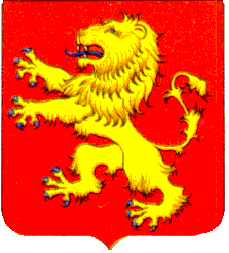 